Чмут Віра Володимирівна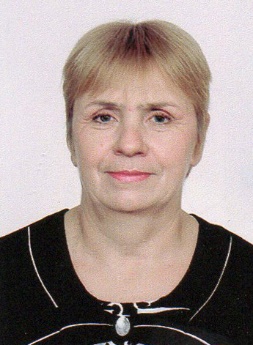 Прізвище, власне ім'я та по батькові: Чмут Віра ВолодимирівнаЧисло, місяць, рік і місце народження: 08 вересня 1960 року     Кемеровська обл., Кропивинський р-н, с.СалтимаковоГромадянство: громадянин України.Відомості про освіту:  вища  педагогічна, педагог-психолог з дошкільноговиховання, ЗДПІ-1981 рік.Відомості про трудову діяльність: 
- з  1981 - 2002 р.р.: вихователь дитячого садка с .Димитрове;
- з 2012 - 2014 р.р.: фахівець із соціальної роботи Оріхівського ЦСССДМ ;
Відомості про громадську роботу (в тому числі на виборних посадах): не є членом громадських організацій.Партійність: член ПП «Наш Край».Склад сім’ї:
- чоловік: Чмут Володимир Петрович-1959 р.н.(Відомості про наявність чи відсутність представницького мандата: представницького мандату не маю.Відомості про наявність чи відсутність судимості: судимість за вчинення тяжкого або особливо тяжкого злочину, злочину проти виборчих прав громадян чи корупційного злочину відсутня.